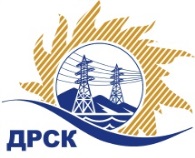 Акционерное Общество«Дальневосточная распределительная сетевая  компания»Протокол № 115/УКС-ВПзаседания закупочной комиссии по выбору победителя по открытому электронному запросу предложений на право заключения договора: Мероприятия по строительству и реконструкции для технологического присоединения потребителей (в том числе ПИР) на территории филиала АО «ДРСК» "ЭС ЕАО" закупка № 155 раздел 2.1.1.   ГКПЗ 2016№ ООС – 31502996499ПРИСУТСТВОВАЛИ: члены постоянно действующей Закупочной комиссии АО «ДРСК»  2-го уровня.Форма голосования членов Закупочной комиссии: очно-заочная.ВОПРОСЫ, ВЫНОСИМЫЕ НА РАССМОТРЕНИЕ ЗАКУПОЧНОЙ КОМИССИИ: Об утверждении результатов процедуры переторжки.Об итоговой ранжировке заявок.О выборе победителя запроса предложений.РЕШИЛИ:По вопросу № 1Признать процедуру переторжки состоявшейся.Утвердить окончательные цены предложений участниковПо вопросу № 2Утвердить итоговую ранжировку заявокПо вопросу № 3Признать Победителем запроса предложений участника, занявшего первое место в итоговой ранжировке по степени предпочтительности для заказчика: Мероприятия по строительству и реконструкции для технологического присоединения потребителей (в том числе ПИР) на территории филиала АО «ДРСК» "ЭС ЕАО" участника, занявшего первое место по степени предпочтительности для заказчика: ООО «Сельэлектрострой» г. Биробиджан, ул. Советская, 127: стоимость предложения Общая стоимость договора 15 000 000,00 без учета НДС (17 700 000,00 руб. с учетом НДС). В том числе за единицу: Цена: 807 343,00  руб. без учета НДС (952 664,74 руб. с учетом НДС). Срок выполнения работ: с момента заключения договора по 31.12.2016 г. Условия оплаты: в течение 30 календарных дней с момента подписания КС-3. Гарантийные обязательства:  гарантия на своевременное и качественное выполнение работ, а также на устранение дефектов, возникших по вине подрядчика 60 мес. Предложение имеет статус оферты и действует 90 к.д. со дня, следующего за днем подачи предложения (08.12.2015).исполнитель Коврижкина Е.Ю.Тел. 397208город  Благовещенск«14» января 2016 года№п/пНаименование Участника закупки и его адресЦена предложения за единицу до переторжки, руб. без НДСЦена предложения за единицу после переторжки, руб. без НДС1ООО «Энергосистема Амур»г. Благовещенск, ул. Забурхановская, 102900 000,00 не поступила2.АО «ВСЭСС»г. Благовещенск, ул. Забурхановская, 1022 167 978,00 не поступила3ООО «Сельэлектрострой»г. Биробиджан, ул. Советская, 127»В»898 000,00  807 343,00 4ООО «Электросервис»г. Биробиджан, ул. Миллера, 8Б1 925 468,00 1 924 707,00Место в итоговой ранжировкеНаименование и адрес участникаЦена предложения за единицу до переторжки без НДС, руб.Окончательная цена предложения за единицу без НДС, руб.1 местоООО «Сельэлектрострой»г. Биробиджан, ул. Советская, 127»В»898 000,00  807 343,00 2 местоООО «Энергосистема Амур»г. Благовещенск, ул. Забурхановская, 102900 000,00 900 000,00 3 местоООО «Электросервис»г. Биробиджан, ул. Миллера, 8Б1 925 468,00 1 924 707,004 местоАО «ВСЭСС»г. Благовещенск, ул. Забурхановская, 1022 167 978,00 2 167 978,00 Ответственный секретарь Закупочной комиссии: Елисеева М.Г. _____________________________